Met genoegen sturen wij u hierbij de “Bestuurlijke afspraken woningbouw 2022-2030 Rijk-provincie Noord-Brabant” (d.d. 27 september 2022) toe. Bijbehorend tevens de “Uitwerking randvoorwaardelijke provinciale wonen-opgaven provincie Noord-Brabant” en de tabel “Provinciale woonopgave provincie Noord-Brabant”. Met deze afspraken en bijbehorende stukken geven wij invulling aan de gewenste afspraken tussen Rijk en provincie, zoals volgt uit de Nationale Woon- en Bouwagenda en het Programma Woningbouw (maart 2022). Reality check stakeholders en start proces vier regionale woondealsDe periode tussen het concept-bod van 31 mei 2022 en voorliggende definitieve bestuurlijke afspraken hebben wij benut om met onze partners een reality check uit te voeren. Hiertoe hebben wij een tweetal stakeholdersbijeenkomsten georganiseerd. Genodigden waren vertegenwoordigers van de Brabantse woningbouwcorporaties, bouwers en ontwikkelaars, conceptuele bouwers en van de ‘derde bouwstroom’. Ook heeft overleg met de waterschappen plaatsgevonden. De Woonbond hebben wij wegens personele onderbezetting helaas niet kunnen betrekken bij deze reality check. Van de reality check met de stakeholders is een verslag gemaakt, dat als bijlage is toegevoegd. Ook is parallel aan de stakeholdersbijeenkomsten een start gemaakt met de voorbereidingen voor de vier regionale woondeals met gemeenten en andere partners. Per regio is een bestuurlijke en ambtelijke kopgroep ingesteld om het proces te begeleiden. In de zomer is in de regio’s een start gemaakt met een extra check en aanvullingen op de beschikbare data van de gemeentelijke plancapaciteiten, zoals aangeleverd bij de provincie. Uit de reality check blijkt, dat de partners het concept-bod op hoofdlijnen onderschrijven. De urgentie en het belang van de wonen-opgaven wordt breed gezien en gevoeld. Er is grote bereidheid bij onze partners om een bijdrage te leveren aan het realiseren van de wonen-opgaven in Noord-Brabant, ook bij de woningcorporaties die zich aan de landelijke prestatieafspraken hebben gecommitteerd. Wel zijn er gedeelde zorgpunten over de omvang van de woningbouwopgave en het tempo waarin deze de komende jaren gerealiseerd moet worden. Of dit realistisch en haalbaar is, hangt af van veel randvoorwaarden, zoals voldoende personele capaciteit bij overheden (kwantitatief en kwalitatief), voldoende locaties voor de bouw van sociale huurwoningen en de spanning tussen oplopende bouwkosten en het realiseren van een betaalbaar woningaanbod. De mate waarin aan deze randvoorwaarden invulling kan worden gegeven, is bepalend of tempo kan worden gemaakt of dat vertraging optreedt in de realisatie van de ‘wonen-opgaven’. Ook zijn er, gezien het bovenstaande, zorgen om de continuïteit in de bouwstroom langjarig op een hoog niveau houden. Visie provincie op de wonen-opgavenDe provincie Noord-Brabant staat voor een zeer ambitieuze wonen-opgave. Er zijn voldoende plannen voor woningbouw, ook in het betaalbare segment. Onze inzet is vooral gericht op de feitelijke realisatie van deze bestaande plannen. De provincie spant zich in samenwerking en afstemming met gemeenten, partners en Rijk in om de ‘wonen-opgaven’ te realiseren. Een garantie vooraf op het tijdig behalen van de kwantitatieve en kwalitatieve doelen en opgaven kan echter niet worden gegeven. Dit past ook bij het uitgangspunt van een inspanningsverplichting. We zullen elkaar hard nodig hebben om de afspraken tot een succesvolle uitvoering te brengen. Tenslotte refereren wij hier ook nog even aan de brief van 14 juli van het IPO. Afspraken maken over de aantallen woningen, de betaalbaarheid en het aandeel van corporaties is goed mogelijk, dankzij de inspanningen van onze partners in de afgelopen periode. Zonder het inhoudelijk belang en de urgentie van de wonen-opgaven ter discussie te stellen, is het echter nog niet mogelijk om afspraken te maken over enkele andere onderwerpen, zoals die in de IPO-brief zijn aangegeven. We verwachten dat het maken van afspraken over deze onderwerpen in de loop van 2023 wel mogelijk is, en dat deze dan ook kunnen worden opgenomen in de regionale woondeals. Wij kijken uit naar de ondertekening van de definitieve bestuurlijke afspraken op 13 oktober aanstaande. En naar een voortvarende uitvoering van de afspraken, in goede onderlinge samenwerking.Overeenkomstig het door Gedeputeerde Staten vanNoord-Brabant genomen besluit,namens deze,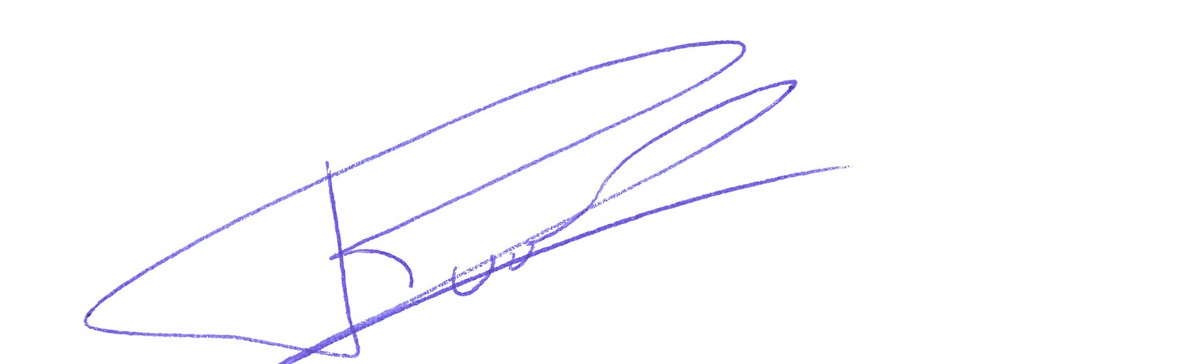 H.B.W. van den Berg,programmamanager Wonen, Werken en LeefomgevingIn verband met geautomatiseerd verwerken is dit document digitaal ondertekend.